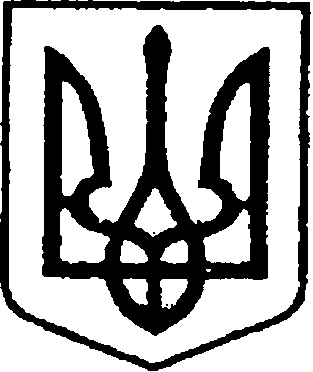 УКРАЇНАЧЕРНІГІВСЬКА ОБЛАСТЬМІСТО НІЖИНМ І С Ь К И Й  Г О Л О В А  Р О З П О Р Я Д Ж Е Н Н Явід 25 липня 2019 р.		  м. Ніжин			     		№ 182Про утворення організаційного комітету з підготовки та проведення загальноміськогосвята «Його величність ніжинський огірок»	Відповідно до статей  42, 59, 73  Закону України «Про місцеве самоврядування в Україні», Регламенту виконавчого комітету Ніжинської міської ради Чернігівської області VII скликання, затвердженим рішенням виконавчого комітету Ніжинської  міської ради від 11.08.2016  № 220  та з метою збереження та популяризації традицій Ніжинського краю, розширення культурних зв’язків між представниками різних регіонів України,  підтримки туристичного іміджу міста Ніжина:	1. Утворити організаційний комітет з підготовки та проведення загальноміського свята «Його величність ніжинський огірок» та затвердити його склад (додається).	2. Організаційному комітету підготувати план заходів з підготовки та  проведення  загальноміського свята «Його величність Ніжинський огірок» до 20  серпня  2019 року.	3. Начальнику управління культури і туризму Ніжинської міської ради  Бассак Т.Ф. забезпечити оприлюднення даного розпорядження на сайті міської ради протягом п’яти робочих днів з дня його підписання.   	4. Контроль за виконанням розпорядження покласти на заступника міського голови з питань діяльності виконавчих органів ради Алєксєєнка І.В.Міський голова                                                                              АЛІННИК                                                                                                 Затверджено						розпорядження міського голови						від 25 липня 2019 р. № 182СКЛАД організаційного комітету з підготовки та  проведення загальноміського свята «Його величність ніжинський огірок»Алєксєєнко І.В.	заступник міського голови з питань діяльності виконавчих органів ради, голова 				організаційного комітетуБассак Т.Ф.		начальник управління культури і туризму Ніжинської міської ради,  заступник голови організаційного комітетуТопчій Н.І.		головний спеціаліст управління культури і 		туризму Ніжинської міської ради, секретар організаційного комітетуЧлени організаційного комітету: Дзюба С.П.		заступник міського голови з питань діяльності виконавчих органів радиОсадчий С.О.		радник міського головиСалогуб В.В.		секретар міської ради Болбат О.С.		директор ПТ «Партнер» (за згодою)Бойко  В.А.		начальник Ніжинського відділу поліції  ГУ		НП Чернігівській області (за згодою)Величко Л. М.   	голова Ніжинської міської організації ветеранів України, заступник голови громадської ради при  виконавчому комітеті Ніжинської міської ради (за згодою)   Гавриш  Т.М.	начальник відділу економіки виконавчого комітету Ніжинської міської ради Глушко  П.В.			начальник відділу з фізичної культури та 					спорту Ніжинської міської ради	Дорохін В.Г. 	директор КВНЗ «Ніжинський коледж культури і мистецтв імені М. Заньковецької»,                                              голова Громадської ради (за згодою)Кедун І.С.		керівник робіт по проведенню  археологічних досліджень у м. Ніжині, к.і.н., доцент кафедри всесвітньої історії та міжнародних відносин Ніжинського державного університету 		ім. М. Гоголя (за згодою)Кичко В.М.				редактор міської газети «Вісті»Крапив’янський С.М.	  начальник управління освіти Ніжинської                                                      міської радиКорман В.А.				директор КП «Виробниче управління 				комунального господарства»Кулик А.А. 	в.о. директора КП ТРК «Ніжинське	 телебачення»Кушніренко  А.М.		начальник управління житлово-		комунального господарства та будівництва Ніжинської міської радиЛитвинець І.П.		директор Ніжинського міського Будинку	КультуриСтаростенко С.В. 	народний  майстер образотворчого та  декоративно-прикладного  мистецтва  міста Ніжина (за згодою) Шведун А.С.	  		начальник відділу інформаційно- аналітичного забезпечення та комунікацій з громадськістю  виконавчого комітету Ніжинської міської радиВізують:Т.в.о. начальника управління культуриі туризму Ніжинської міської ради				         А.В. КупрійПерший заступник міського голови з питань діяльності виконавчих органів ради			Г.М. ОлійникКеруючий справами виконавчогокомітету Ніжинської міської ради					С.О. Колесник Начальник відділу юридично-кадровогоЗабезпечення виконавчого комітету Ніжинської міської ради						В.О. Лега